Compréhension orale 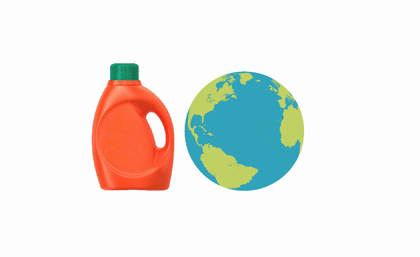 8e annéeDécouverte (Radio-Canada)Plastique et océan (émission du 18 octobre 2015)Qu’est-ce que le gyre du Pacifique Nord?Un grand courant de surface où se retrouve les déchets qui en sont prisonniers.Pourquoi dit-on que le bilan s’alourdit?Parce qu’on de plus en plus de plastique (matériel peu coûteux) et on en retrouve de plus en plus dans les océans.Combien déverse-t-on de plastique par année?10 000 000 Comment le plastique peut-il se décomposer en petits morceaux?Avec les rayons du Soleil, l’eau salée et les microorganismes. a) Quel est l’impact du plastique dans la chaine alimentaire?Les scientifiques remarquent que les microorganismes mangent le plastique.  Avec le temps, les experts croient que le tout pourrait avoir un impact néfaste pour tous les écosystèmes.         b) Selon les experts, est-ce que ce type de pollution peut affecter l’être humain?Il est difficile de savoir quels seront les dangers, car il y a eu peu d’expériences ou de recherche sur le sujet.  Pourquoi dit-on que de prendre une douche ou se brosser les dents contribue à la pollution de plastique?À l’intérieur de produits, on retrouve des microbilles en plastique (abrasifs).  Ceci contribue à la pollution au plastique.Explique l’idée du jeune Boyan Slat en quelques phrases.Il a construit un filet en surface pour récupérer les débris.  Cela ressemble à un filtre en pleine mer.Selon les chercheurs, pour éviter un désastre écologique, il faut agir rapidement.  Comment peut-on réduire ce type de pollution?  Nomme au moins trois façons qui ont été mentionnées dans le reportage.Changer notre façon de consommerRécupérer/moins gaspillerAvoir un bon système de collecte de déchetsSelon toi, est-il possible d’éliminer ce type de pollution sur Terre?Oui               Non	Explique ta réponse à en nommant deux exemples du reportage.Réponses personnelle									Bon visionnement!									madame Isabelle  